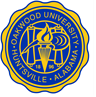 OAKWOOD UNIVERSITYDepartment of NursingPUBLIC NOTICE OF UPCOMING ACCREDITATION REVIEW VISIT BY THE ACENThe OAKWOOD UNIVERSITY wishes to announce that it will host a site visit for continuing accreditation of its Bachelor of Nursing program by the Accreditation Commission for Education in Nursing (ACEN). You are invited to meet with the site visit team and share your comments about the program in person at a meeting scheduled at 4:00 pm on Tuesday, April 19, 2022, in room 601 in Cooper Complex, Building 3, located on the Oakwood University Main Campus, 7000 Adventist Blvd., NW Huntsville, AL 35896. Written comments are also welcome and should be submitted directly to: Dr. Marsal Stoll, Chief Executive Officer Accreditation Commission for Education in Nursing 3390 Peachtree Road Northeast, Suite 1400 Atlanta, GA 30326 Or email: mstoll@acenursing.orgAll written comments should be received to ACEN by April 18, 2022.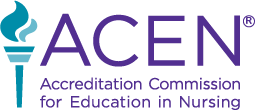 